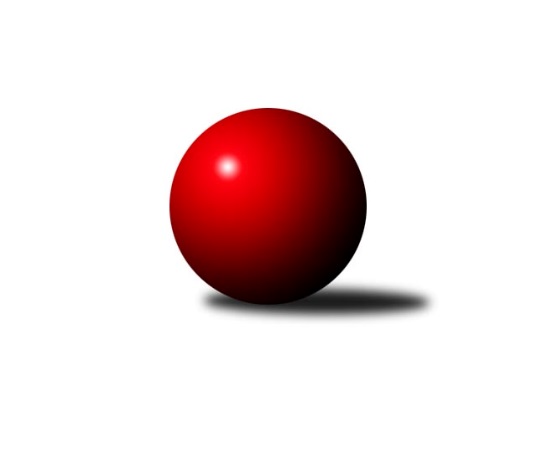 Č.16Ročník 2021/2022	4.6.2024 Divize jih 2021/2022Statistika 16. kolaTabulka družstev:		družstvo	záp	výh	rem	proh	skore	sety	průměr	body	plné	dorážka	chyby	1.	TJ Sokol Chotoviny	14	10	1	3	77.5 : 34.5 	(203.0 : 133.0)	3031	21	2049	983	30.8	2.	KK Jihlava B	14	10	0	4	69.5 : 42.5 	(187.5 : 148.5)	3061	20	2039	1022	27.1	3.	TJ Sokol Soběnov	15	9	1	5	68.5 : 51.5 	(186.0 : 174.0)	2859	19	1947	912	31.9	4.	TJ Jiskra Nová Bystřice	15	8	1	6	65.0 : 55.0 	(176.0 : 184.0)	2954	17	2012	942	36.3	5.	TJ Nové Město na Moravě	14	7	1	6	60.0 : 52.0 	(173.5 : 162.5)	2869	15	1945	924	32.5	6.	TJ Blatná	14	6	2	6	60.0 : 52.0 	(169.5 : 166.5)	2950	14	2013	937	33.7	7.	TJ Slovan Jindřichův Hradec	14	7	0	7	57.5 : 54.5 	(172.0 : 164.0)	2684	14	1881	803	49.3	8.	TJ Tatran Lomnice nad Lužnicí	14	6	0	8	48.5 : 63.5 	(159.0 : 177.0)	2646	12	1822	824	40.4	9.	TJ Spartak Pelhřimov	14	6	0	8	46.0 : 66.0 	(167.0 : 169.0)	2906	12	1998	909	37.4	10.	TJ Nová Včelnice	14	5	0	9	44.5 : 67.5 	(148.5 : 187.5)	2881	10	1979	903	42.9	11.	KK Lokomotiva Tábor	14	1	0	13	27.0 : 85.0 	(130.0 : 206.0)	2814	2	1943	871	45.4Tabulka doma:		družstvo	záp	výh	rem	proh	skore	sety	průměr	body	maximum	minimum	1.	TJ Slovan Jindřichův Hradec	7	7	0	0	49.5 : 6.5 	(128.5 : 39.5)	2674	14	2746	2613	2.	TJ Jiskra Nová Bystřice	8	6	1	1	42.0 : 22.0 	(106.0 : 86.0)	3231	13	3317	3149	3.	TJ Sokol Chotoviny	7	6	0	1	45.0 : 11.0 	(110.5 : 57.5)	3324	12	3375	3263	4.	KK Jihlava B	7	6	0	1	39.0 : 17.0 	(99.5 : 68.5)	3214	12	3277	3125	5.	TJ Spartak Pelhřimov	7	6	0	1	37.0 : 19.0 	(105.5 : 62.5)	3156	12	3263	3064	6.	TJ Tatran Lomnice nad Lužnicí	8	6	0	2	40.0 : 24.0 	(106.0 : 86.0)	2519	12	2562	2475	7.	TJ Sokol Soběnov	8	6	0	2	39.5 : 24.5 	(102.5 : 89.5)	2595	12	2648	2514	8.	TJ Blatná	7	4	2	1	38.0 : 18.0 	(97.5 : 70.5)	3289	10	3326	3207	9.	TJ Nové Město na Moravě	7	5	0	2	36.0 : 20.0 	(98.0 : 70.0)	2619	10	2692	2561	10.	TJ Nová Včelnice	6	3	0	3	23.0 : 25.0 	(66.5 : 77.5)	2536	6	2608	2497	11.	KK Lokomotiva Tábor	6	1	0	5	15.0 : 33.0 	(61.0 : 83.0)	3281	2	3348	3223Tabulka venku:		družstvo	záp	výh	rem	proh	skore	sety	průměr	body	maximum	minimum	1.	TJ Sokol Chotoviny	7	4	1	2	32.5 : 23.5 	(92.5 : 75.5)	2990	9	3395	2619	2.	KK Jihlava B	7	4	0	3	30.5 : 25.5 	(88.0 : 80.0)	3039	8	3462	2486	3.	TJ Sokol Soběnov	7	3	1	3	29.0 : 27.0 	(83.5 : 84.5)	2897	7	3327	2572	4.	TJ Nové Město na Moravě	7	2	1	4	24.0 : 32.0 	(75.5 : 92.5)	2905	5	3322	2341	5.	TJ Jiskra Nová Bystřice	7	2	0	5	23.0 : 33.0 	(70.0 : 98.0)	2914	4	3483	2430	6.	TJ Blatná	7	2	0	5	22.0 : 34.0 	(72.0 : 96.0)	2902	4	3350	2432	7.	TJ Nová Včelnice	8	2	0	6	21.5 : 42.5 	(82.0 : 110.0)	2924	4	3208	2533	8.	TJ Tatran Lomnice nad Lužnicí	6	0	0	6	8.5 : 39.5 	(53.0 : 91.0)	2668	0	3233	2291	9.	TJ Spartak Pelhřimov	7	0	0	7	9.0 : 47.0 	(61.5 : 106.5)	2871	0	3223	2453	10.	TJ Slovan Jindřichův Hradec	7	0	0	7	8.0 : 48.0 	(43.5 : 124.5)	2685	0	2949	2332	11.	KK Lokomotiva Tábor	8	0	0	8	12.0 : 52.0 	(69.0 : 123.0)	2755	0	3187	2268Tabulka podzimní části:		družstvo	záp	výh	rem	proh	skore	sety	průměr	body	doma	venku	1.	TJ Sokol Chotoviny	10	7	1	2	56.0 : 24.0 	(145.0 : 95.0)	2986	15 	5 	0 	1 	2 	1 	1	2.	TJ Jiskra Nová Bystřice	10	7	0	3	49.0 : 31.0 	(124.0 : 116.0)	2906	14 	6 	0 	0 	1 	0 	3	3.	TJ Sokol Soběnov	10	7	0	3	47.0 : 33.0 	(126.0 : 114.0)	2823	14 	5 	0 	0 	2 	0 	3	4.	KK Jihlava B	10	6	0	4	45.5 : 34.5 	(131.5 : 108.5)	2961	12 	4 	0 	1 	2 	0 	3	5.	TJ Blatná	10	4	2	4	44.0 : 36.0 	(129.5 : 110.5)	2931	10 	4 	2 	0 	0 	0 	4	6.	TJ Spartak Pelhřimov	10	5	0	5	37.0 : 43.0 	(124.0 : 116.0)	2939	10 	5 	0 	0 	0 	0 	5	7.	TJ Tatran Lomnice nad Lužnicí	10	5	0	5	36.5 : 43.5 	(113.5 : 126.5)	2684	10 	5 	0 	0 	0 	0 	5	8.	TJ Nové Město na Moravě	10	4	1	5	40.0 : 40.0 	(122.5 : 117.5)	2996	9 	3 	0 	2 	1 	1 	3	9.	TJ Slovan Jindřichův Hradec	10	4	0	6	34.5 : 45.5 	(109.5 : 130.5)	2735	8 	4 	0 	0 	0 	0 	6	10.	TJ Nová Včelnice	10	4	0	6	33.5 : 46.5 	(106.0 : 134.0)	2914	8 	3 	0 	3 	1 	0 	3	11.	KK Lokomotiva Tábor	10	0	0	10	17.0 : 63.0 	(88.5 : 151.5)	2811	0 	0 	0 	2 	0 	0 	8Tabulka jarní části:		družstvo	záp	výh	rem	proh	skore	sety	průměr	body	doma	venku	1.	KK Jihlava B	4	4	0	0	24.0 : 8.0 	(56.0 : 40.0)	3316	8 	2 	0 	0 	2 	0 	0 	2.	TJ Slovan Jindřichův Hradec	4	3	0	1	23.0 : 9.0 	(62.5 : 33.5)	2502	6 	3 	0 	0 	0 	0 	1 	3.	TJ Sokol Chotoviny	4	3	0	1	21.5 : 10.5 	(58.0 : 38.0)	3172	6 	1 	0 	0 	2 	0 	1 	4.	TJ Nové Město na Moravě	4	3	0	1	20.0 : 12.0 	(51.0 : 45.0)	2532	6 	2 	0 	0 	1 	0 	1 	5.	TJ Sokol Soběnov	5	2	1	2	21.5 : 18.5 	(60.0 : 60.0)	2848	5 	1 	0 	2 	1 	1 	0 	6.	TJ Blatná	4	2	0	2	16.0 : 16.0 	(40.0 : 56.0)	3041	4 	0 	0 	1 	2 	0 	1 	7.	TJ Jiskra Nová Bystřice	5	1	1	3	16.0 : 24.0 	(52.0 : 68.0)	3094	3 	0 	1 	1 	1 	0 	2 	8.	TJ Tatran Lomnice nad Lužnicí	4	1	0	3	12.0 : 20.0 	(45.5 : 50.5)	2469	2 	1 	0 	2 	0 	0 	1 	9.	TJ Nová Včelnice	4	1	0	3	11.0 : 21.0 	(42.5 : 53.5)	2841	2 	0 	0 	0 	1 	0 	3 	10.	KK Lokomotiva Tábor	4	1	0	3	10.0 : 22.0 	(41.5 : 54.5)	3292	2 	1 	0 	3 	0 	0 	0 	11.	TJ Spartak Pelhřimov	4	1	0	3	9.0 : 23.0 	(43.0 : 53.0)	2933	2 	1 	0 	1 	0 	0 	2 Zisk bodů pro družstvo:		jméno hráče	družstvo	body	zápasy	v %	dílčí body	sety	v %	1.	Libor Hrstka 	TJ Sokol Chotoviny  	11	/	13	(85%)	39	/	52	(75%)	2.	Zbyněk Hein 	TJ Sokol Chotoviny  	10.5	/	12	(88%)	32	/	48	(67%)	3.	Miloš Stloukal 	TJ Nové Město na Moravě 	10	/	10	(100%)	30.5	/	40	(76%)	4.	Petr Tomek 	TJ Jiskra Nová Bystřice 	10	/	14	(71%)	34.5	/	56	(62%)	5.	Pavel Makovec 	TJ Sokol Chotoviny  	10	/	14	(71%)	34	/	56	(61%)	6.	Petr Hlisnikovský 	TJ Nové Město na Moravě 	9.5	/	14	(68%)	32.5	/	56	(58%)	7.	Karel Koubek 	TJ Blatná 	9	/	11	(82%)	26	/	44	(59%)	8.	Jiří Hána 	TJ Slovan Jindřichův Hradec  	9	/	13	(69%)	35	/	52	(67%)	9.	Martin Tyšer 	TJ Nová Včelnice  	9	/	14	(64%)	32.5	/	56	(58%)	10.	Milan Šedivý 	TJ Sokol Soběnov  	8.5	/	15	(57%)	34.5	/	60	(58%)	11.	Ondřej Matula 	KK Jihlava B 	8	/	10	(80%)	31	/	40	(78%)	12.	Jiří Vaňata 	TJ Blatná 	8	/	10	(80%)	27	/	40	(68%)	13.	Jan Havlíček st.	TJ Jiskra Nová Bystřice 	8	/	10	(80%)	25	/	40	(63%)	14.	Lukáš Novák 	KK Jihlava B 	8	/	11	(73%)	25.5	/	44	(58%)	15.	Jaroslav Prommer 	TJ Sokol Soběnov  	8	/	11	(73%)	23	/	44	(52%)	16.	Jiří Vokurka 	TJ Blatná 	8	/	12	(67%)	29	/	48	(60%)	17.	Michal Miko 	TJ Nové Město na Moravě 	8	/	14	(57%)	32.5	/	56	(58%)	18.	Jiří Doktor 	TJ Tatran Lomnice nad Lužnicí  	8	/	14	(57%)	30.5	/	56	(54%)	19.	Josef Šedivý ml.	TJ Sokol Soběnov  	8	/	14	(57%)	28	/	56	(50%)	20.	Kamil Šedivý 	TJ Sokol Soběnov  	8	/	15	(53%)	33	/	60	(55%)	21.	Jan Cukr 	TJ Slovan Jindřichův Hradec  	7.5	/	14	(54%)	27	/	56	(48%)	22.	Jan Vintr 	TJ Spartak Pelhřimov 	7	/	8	(88%)	18.5	/	32	(58%)	23.	Jakub Čopák 	KK Jihlava B 	7	/	9	(78%)	19.5	/	36	(54%)	24.	Marek Baštýř 	TJ Tatran Lomnice nad Lužnicí  	7	/	10	(70%)	24.5	/	40	(61%)	25.	Kamila Dvořáková 	TJ Sokol Chotoviny  	7	/	10	(70%)	24	/	40	(60%)	26.	Vladimír Kučera 	KK Lokomotiva Tábor 	7	/	11	(64%)	26	/	44	(59%)	27.	Pavel Škoda 	TJ Nové Město na Moravě 	7	/	11	(64%)	21.5	/	44	(49%)	28.	Pavel Domin 	TJ Nová Včelnice  	7	/	12	(58%)	27	/	48	(56%)	29.	Zdeněk Doktor 	TJ Tatran Lomnice nad Lužnicí  	7	/	13	(54%)	30	/	52	(58%)	30.	Jaroslav Matějka 	KK Jihlava B 	7	/	13	(54%)	30	/	52	(58%)	31.	Pavel Picka 	TJ Slovan Jindřichův Hradec  	7	/	14	(50%)	28.5	/	56	(51%)	32.	Kamil Pivko 	TJ Nová Včelnice  	7	/	14	(50%)	25	/	56	(45%)	33.	Jaroslav Opl 	TJ Slovan Jindřichův Hradec  	7	/	14	(50%)	23.5	/	56	(42%)	34.	Daniel Lexa 	TJ Blatná 	6	/	9	(67%)	21.5	/	36	(60%)	35.	Roman Grznárik 	TJ Sokol Soběnov  	6	/	10	(60%)	24.5	/	40	(61%)	36.	Jan Bartoň 	TJ Sokol Chotoviny  	6	/	11	(55%)	28.5	/	44	(65%)	37.	Martin Pýcha 	TJ Jiskra Nová Bystřice 	6	/	11	(55%)	18	/	44	(41%)	38.	Tibor Pivko 	TJ Nová Včelnice  	6	/	12	(50%)	28.5	/	48	(59%)	39.	Jan Fořter 	TJ Sokol Chotoviny  	6	/	12	(50%)	24.5	/	48	(51%)	40.	Vladimír Štipl 	TJ Slovan Jindřichův Hradec  	6	/	13	(46%)	29	/	52	(56%)	41.	Ota Schindler 	TJ Spartak Pelhřimov 	6	/	13	(46%)	28.5	/	52	(55%)	42.	Lucie Smrčková 	TJ Spartak Pelhřimov 	6	/	13	(46%)	28.5	/	52	(55%)	43.	Bohuslav Šedivý 	TJ Sokol Soběnov  	6	/	13	(46%)	27	/	52	(52%)	44.	Marek Chvátal 	TJ Jiskra Nová Bystřice 	6	/	13	(46%)	26	/	52	(50%)	45.	Marek Běhoun 	TJ Jiskra Nová Bystřice 	6	/	13	(46%)	22.5	/	52	(43%)	46.	Josef Holický 	TJ Slovan Jindřichův Hradec  	6	/	14	(43%)	26.5	/	56	(47%)	47.	Matyáš Stránský 	KK Jihlava B 	5.5	/	7	(79%)	17.5	/	28	(63%)	48.	Marek Augustin 	TJ Jiskra Nová Bystřice 	5	/	7	(71%)	15	/	28	(54%)	49.	Lukáš Pavel 	TJ Blatná 	5	/	9	(56%)	17	/	36	(47%)	50.	Miroslav Pleskal 	KK Jihlava B 	5	/	10	(50%)	23	/	40	(58%)	51.	Jan Janů 	TJ Spartak Pelhřimov 	5	/	12	(42%)	28	/	48	(58%)	52.	Pavel Sáblík 	TJ Nové Město na Moravě 	5	/	13	(38%)	22.5	/	52	(43%)	53.	Libor Linhart 	TJ Spartak Pelhřimov 	5	/	14	(36%)	22	/	56	(39%)	54.	Pavel Kořínek 	KK Lokomotiva Tábor 	5	/	14	(36%)	21.5	/	56	(38%)	55.	Rudolf Pouzar 	TJ Tatran Lomnice nad Lužnicí  	4.5	/	13	(35%)	24	/	52	(46%)	56.	Jiří Loučka 	TJ Nové Město na Moravě 	4.5	/	14	(32%)	21	/	56	(38%)	57.	Petr Křemen 	TJ Sokol Chotoviny  	4	/	9	(44%)	16	/	36	(44%)	58.	Vít Kobliha 	TJ Blatná 	4	/	9	(44%)	14	/	36	(39%)	59.	Jan Nosek 	TJ Tatran Lomnice nad Lužnicí  	4	/	10	(40%)	16	/	40	(40%)	60.	Martin Jinda 	KK Lokomotiva Tábor 	4	/	11	(36%)	21.5	/	44	(49%)	61.	Iva Molová 	TJ Jiskra Nová Bystřice 	4	/	11	(36%)	18	/	44	(41%)	62.	Jiří Slovák 	TJ Nová Včelnice  	4	/	13	(31%)	20.5	/	52	(39%)	63.	Martin Vrecko 	TJ Jiskra Nová Bystřice 	3	/	5	(60%)	11	/	20	(55%)	64.	Ondřej Sysel 	TJ Sokol Soběnov  	3	/	5	(60%)	9.5	/	20	(48%)	65.	Jan Holšan 	TJ Tatran Lomnice nad Lužnicí  	3	/	8	(38%)	15.5	/	32	(48%)	66.	Martin Čopák 	KK Jihlava B 	3	/	8	(38%)	14	/	32	(44%)	67.	Stanislav Kníže 	TJ Blatná 	3	/	8	(38%)	14	/	32	(44%)	68.	Petr Klimek 	KK Lokomotiva Tábor 	3	/	10	(30%)	14	/	40	(35%)	69.	Jan Holeček 	TJ Tatran Lomnice nad Lužnicí  	3	/	12	(25%)	16	/	48	(33%)	70.	Martin Dolák 	KK Jihlava B 	2	/	3	(67%)	9	/	12	(75%)	71.	Václav Novotný 	TJ Spartak Pelhřimov 	2	/	6	(33%)	12	/	24	(50%)	72.	Ladislav Takáč 	KK Lokomotiva Tábor 	2	/	8	(25%)	10.5	/	32	(33%)	73.	Marcel Pouznar 	KK Lokomotiva Tábor 	2	/	9	(22%)	16.5	/	36	(46%)	74.	Tomáš Rysl 	TJ Spartak Pelhřimov 	2	/	14	(14%)	23.5	/	56	(42%)	75.	Robin Parkan 	KK Jihlava B 	1	/	1	(100%)	3	/	4	(75%)	76.	Miroslava Matějková 	TJ Spartak Pelhřimov 	1	/	1	(100%)	3	/	4	(75%)	77.	Lucie Hlaváčová 	TJ Nové Město na Moravě 	1	/	1	(100%)	3	/	4	(75%)	78.	Jan Šebera 	TJ Nová Včelnice  	1	/	1	(100%)	2	/	4	(50%)	79.	Vít Jírovec 	KK Jihlava B 	1	/	1	(100%)	2	/	4	(50%)	80.	Daniel Braun 	KK Jihlava B 	1	/	2	(50%)	3.5	/	8	(44%)	81.	Jiří Kačo 	TJ Slovan Jindřichův Hradec  	1	/	2	(50%)	2.5	/	8	(31%)	82.	Josef Ferenčík 	TJ Sokol Soběnov  	1	/	3	(33%)	4	/	12	(33%)	83.	Karel Hlisnikovský 	TJ Nové Město na Moravě 	1	/	4	(25%)	6	/	16	(38%)	84.	Marie Myslivcová 	KK Lokomotiva Tábor 	1	/	4	(25%)	4	/	16	(25%)	85.	Josef Mikeš 	TJ Blatná 	1	/	7	(14%)	13	/	28	(46%)	86.	Petra Hodoušková 	KK Lokomotiva Tábor 	1	/	9	(11%)	9	/	36	(25%)	87.	Stanislav Neugebauer 	TJ Nová Včelnice  	0.5	/	13	(4%)	11	/	52	(21%)	88.	Petra Svobodová 	TJ Nové Město na Moravě 	0	/	1	(0%)	2	/	4	(50%)	89.	Josef Fučík 	TJ Spartak Pelhřimov 	0	/	1	(0%)	2	/	4	(50%)	90.	Stanislav Partl 	KK Jihlava B 	0	/	1	(0%)	2	/	4	(50%)	91.	Markéta Šedivá 	TJ Sokol Soběnov  	0	/	1	(0%)	1.5	/	4	(38%)	92.	Jan Slipka 	TJ Tatran Lomnice nad Lužnicí  	0	/	1	(0%)	1	/	4	(25%)	93.	Daniel Klimt 	TJ Tatran Lomnice nad Lužnicí  	0	/	1	(0%)	1	/	4	(25%)	94.	 	 	0	/	1	(0%)	1	/	4	(25%)	95.	Vladimír Klíma 	TJ Nová Včelnice  	0	/	1	(0%)	1	/	4	(25%)	96.	Jiří Partl 	TJ Nové Město na Moravě 	0	/	1	(0%)	1	/	4	(25%)	97.	Libuše Kuběnová 	TJ Nové Město na Moravě 	0	/	1	(0%)	1	/	4	(25%)	98.	Petr Dobeš ml.	KK Jihlava B 	0	/	1	(0%)	1	/	4	(25%)	99.	Jaroslav Nedoma 	KK Jihlava B 	0	/	1	(0%)	0	/	4	(0%)	100.	Josef Šedivý st.	TJ Sokol Soběnov  	0	/	1	(0%)	0	/	4	(0%)	101.	Bohumil Nentvich 	TJ Spartak Pelhřimov 	0	/	1	(0%)	0	/	4	(0%)	102.	Lucie Mušková 	TJ Sokol Soběnov  	0	/	2	(0%)	1	/	8	(13%)	103.	Jiří Hembera 	TJ Nová Včelnice  	0	/	2	(0%)	1	/	8	(13%)	104.	Zdeněk Zeman 	KK Lokomotiva Tábor 	0	/	7	(0%)	7	/	28	(25%)Průměry na kuželnách:		kuželna	průměr	plné	dorážka	chyby	výkon na hráče	1.	Tábor, 1-4	3328	2237	1090	39.7	(554.7)	2.	TJ Sokol Chotoviny, 1-4	3256	2197	1059	37.0	(542.8)	3.	TJ Blatná, 1-4	3250	2200	1049	38.6	(541.7)	4.	TJ Jiskra Nová Bystřice, 1-4	3191	2163	1028	39.2	(531.9)	5.	KK PSJ Jihlava, 1-4	3155	2148	1007	37.1	(526.0)	6.	Pelhřimov, 1-4	3112	2120	992	41.1	(518.7)	7.	TJ Nové Město n.M., 1-2	2586	1767	819	31.4	(431.0)	8.	Soběnov, 1-2	2575	1772	803	32.1	(429.3)	9.	TJ Nová Včelnice, 1-2	2573	1777	796	36.4	(428.9)	10.	TJ Jindřichův Hradec, 1-2	2540	1763	777	36.8	(423.4)	11.	Lomnice n.L., 1-2	2497	1726	770	38.1	(416.2)Nejlepší výkony na kuželnách:Tábor, 1-4TJ Jiskra Nová Bystřice	3483	14. kolo	Lukáš Pavel 	TJ Blatná	625	12. koloKK Jihlava B	3462	9. kolo	Marek Chvátal 	TJ Jiskra Nová Bystřice	620	14. koloTJ Sokol Chotoviny 	3395	13. kolo	Marek Běhoun 	TJ Jiskra Nová Bystřice	613	14. koloTJ Tatran Lomnice nad Lužnicí 	3359	16. kolo	Michal Miko 	TJ Nové Město na Moravě	612	6. koloTJ Blatná	3350	12. kolo	Vladimír Kučera 	KK Lokomotiva Tábor	612	13. koloKK Lokomotiva Tábor	3348	13. kolo	Vladimír Kučera 	KK Lokomotiva Tábor	610	9. koloKK Lokomotiva Tábor	3329	16. kolo	Vladimír Kučera 	KK Lokomotiva Tábor	608	15. koloTJ Nové Město na Moravě	3322	6. kolo	Ondřej Matula 	KK Jihlava B	606	9. koloKK Lokomotiva Tábor	3312	15. kolo	Pavel Makovec 	TJ Sokol Chotoviny 	603	13. koloKK Lokomotiva Tábor	3291	9. kolo	Tibor Pivko 	TJ Nová Včelnice 	603	15. koloTJ Sokol Chotoviny, 1-4TJ Sokol Chotoviny 	3375	15. kolo	Zbyněk Hein 	TJ Sokol Chotoviny 	613	8. koloTJ Sokol Chotoviny 	3369	8. kolo	Kamil Šedivý 	TJ Sokol Soběnov 	602	1. koloTJ Sokol Chotoviny 	3354	7. kolo	Pavel Makovec 	TJ Sokol Chotoviny 	587	2. koloTJ Sokol Soběnov 	3327	1. kolo	Zbyněk Hein 	TJ Sokol Chotoviny 	587	3. koloTJ Sokol Chotoviny 	3318	10. kolo	Jan Bartoň 	TJ Sokol Chotoviny 	577	10. koloTJ Sokol Chotoviny 	3296	2. kolo	Roman Grznárik 	TJ Sokol Soběnov 	575	1. koloTJ Sokol Chotoviny 	3290	3. kolo	Jan Bartoň 	TJ Sokol Chotoviny 	575	7. koloKK Jihlava B	3279	3. kolo	Zbyněk Hein 	TJ Sokol Chotoviny 	575	15. koloTJ Sokol Chotoviny 	3263	1. kolo	Libor Hrstka 	TJ Sokol Chotoviny 	575	3. koloTJ Jiskra Nová Bystřice	3254	8. kolo	Libor Hrstka 	TJ Sokol Chotoviny 	574	15. koloTJ Blatná, 1-4TJ Sokol Chotoviny 	3345	6. kolo	Jan Bartoň 	TJ Sokol Chotoviny 	617	6. koloKK Jihlava B	3327	13. kolo	Jiří Vokurka 	TJ Blatná	615	1. koloTJ Blatná	3326	8. kolo	Karel Koubek 	TJ Blatná	598	13. koloTJ Blatná	3318	3. kolo	Pavel Makovec 	TJ Sokol Chotoviny 	597	6. koloTJ Blatná	3317	1. kolo	Jiří Vaňata 	TJ Blatná	591	1. koloTJ Blatná	3309	10. kolo	Miroslav Pleskal 	KK Jihlava B	588	13. koloTJ Blatná	3305	6. kolo	Jiří Vokurka 	TJ Blatná	583	6. koloTJ Nové Město na Moravě	3289	10. kolo	Karel Koubek 	TJ Blatná	582	10. koloTJ Blatná	3243	5. kolo	Karel Koubek 	TJ Blatná	579	8. koloTJ Spartak Pelhřimov	3223	3. kolo	Martin Dolák 	KK Jihlava B	577	13. koloTJ Jiskra Nová Bystřice, 1-4KK Jihlava B	3389	15. kolo	Martin Dolák 	KK Jihlava B	615	15. koloTJ Jiskra Nová Bystřice	3317	3. kolo	Jan Havlíček st.	TJ Jiskra Nová Bystřice	595	3. koloTJ Sokol Soběnov 	3315	13. kolo	Michal Miko 	TJ Nové Město na Moravě	587	1. koloTJ Jiskra Nová Bystřice	3313	13. kolo	Petr Tomek 	TJ Jiskra Nová Bystřice	584	13. koloTJ Jiskra Nová Bystřice	3283	15. kolo	Milan Šedivý 	TJ Sokol Soběnov 	583	13. koloTJ Jiskra Nová Bystřice	3258	7. kolo	Marek Chvátal 	TJ Jiskra Nová Bystřice	578	3. koloTJ Blatná	3254	7. kolo	Josef Šedivý ml.	TJ Sokol Soběnov 	578	13. koloTJ Jiskra Nová Bystřice	3181	5. kolo	Jan Havlíček st.	TJ Jiskra Nová Bystřice	577	7. koloTJ Jiskra Nová Bystřice	3174	10. kolo	Karel Koubek 	TJ Blatná	576	7. koloTJ Jiskra Nová Bystřice	3169	1. kolo	Petr Tomek 	TJ Jiskra Nová Bystřice	574	5. koloKK PSJ Jihlava, 1-4KK Jihlava B	3277	11. kolo	Lukáš Novák 	KK Jihlava B	609	11. koloKK Jihlava B	3277	2. kolo	Ondřej Matula 	KK Jihlava B	606	11. koloKK Jihlava B	3257	14. kolo	Kamila Dvořáková 	TJ Sokol Chotoviny 	601	14. koloTJ Sokol Chotoviny 	3230	14. kolo	Martin Čopák 	KK Jihlava B	587	14. koloKK Jihlava B	3204	16. kolo	Zbyněk Hein 	TJ Sokol Chotoviny 	582	14. koloKK Jihlava B	3192	8. kolo	Ota Schindler 	TJ Spartak Pelhřimov	572	11. koloKK Jihlava B	3166	6. kolo	Vít Jírovec 	KK Jihlava B	572	14. koloTJ Sokol Soběnov 	3140	8. kolo	Jaroslav Matějka 	KK Jihlava B	567	16. koloTJ Jiskra Nová Bystřice	3130	4. kolo	Lukáš Novák 	KK Jihlava B	562	8. koloKK Jihlava B	3125	4. kolo	Lukáš Novák 	KK Jihlava B	559	14. koloPelhřimov, 1-4TJ Spartak Pelhřimov	3263	6. kolo	Miroslava Matějková 	TJ Spartak Pelhřimov	591	6. koloTJ Spartak Pelhřimov	3236	16. kolo	Jan Janů 	TJ Spartak Pelhřimov	585	16. koloTJ Spartak Pelhřimov	3214	8. kolo	Ota Schindler 	TJ Spartak Pelhřimov	572	6. koloTJ Nové Město na Moravě	3180	8. kolo	Petr Hlisnikovský 	TJ Nové Město na Moravě	570	8. koloTJ Blatná	3175	14. kolo	Martin Tyšer 	TJ Nová Včelnice 	567	6. koloTJ Spartak Pelhřimov	3164	14. kolo	Jan Janů 	TJ Spartak Pelhřimov	564	8. koloTJ Nová Včelnice 	3152	6. kolo	Václav Novotný 	TJ Spartak Pelhřimov	562	8. koloTJ Spartak Pelhřimov	3082	10. kolo	Tomáš Rysl 	TJ Spartak Pelhřimov	559	14. koloTJ Jiskra Nová Bystřice	3073	16. kolo	Jan Vintr 	TJ Spartak Pelhřimov	554	4. koloTJ Spartak Pelhřimov	3071	1. kolo	Karel Koubek 	TJ Blatná	552	14. koloTJ Nové Město n.M., 1-2TJ Nové Město na Moravě	2692	7. kolo	Miloš Stloukal 	TJ Nové Město na Moravě	488	14. koloTJ Nové Město na Moravě	2689	5. kolo	Miloš Stloukal 	TJ Nové Město na Moravě	481	5. koloTJ Sokol Soběnov 	2651	5. kolo	Michal Miko 	TJ Nové Město na Moravě	480	4. koloTJ Nové Město na Moravě	2642	12. kolo	Miloš Stloukal 	TJ Nové Město na Moravě	480	11. koloTJ Sokol Chotoviny 	2619	11. kolo	Ondřej Matula 	KK Jihlava B	479	7. koloTJ Nová Včelnice 	2604	2. kolo	Petr Hlisnikovský 	TJ Nové Město na Moravě	476	5. koloTJ Nové Město na Moravě	2598	14. kolo	Roman Grznárik 	TJ Sokol Soběnov 	470	5. koloKK Jihlava B	2592	7. kolo	Miloš Stloukal 	TJ Nové Město na Moravě	470	7. koloTJ Nové Město na Moravě	2579	11. kolo	Pavel Škoda 	TJ Nové Město na Moravě	465	7. koloTJ Nové Město na Moravě	2569	2. kolo	Milan Šedivý 	TJ Sokol Soběnov 	463	5. koloSoběnov, 1-2TJ Sokol Chotoviny 	2689	12. kolo	Jan Bartoň 	TJ Sokol Chotoviny 	500	12. koloTJ Sokol Soběnov 	2648	12. kolo	Marek Baštýř 	TJ Tatran Lomnice nad Lužnicí 	478	4. koloTJ Nové Město na Moravě	2635	16. kolo	Milan Šedivý 	TJ Sokol Soběnov 	470	4. koloTJ Sokol Soběnov 	2634	14. kolo	Kamil Šedivý 	TJ Sokol Soběnov 	469	2. koloTJ Sokol Soběnov 	2634	11. kolo	Jiří Loučka 	TJ Nové Město na Moravě	468	16. koloTJ Sokol Soběnov 	2628	16. kolo	Bohuslav Šedivý 	TJ Sokol Soběnov 	465	9. koloTJ Nová Včelnice 	2597	14. kolo	Bohuslav Šedivý 	TJ Sokol Soběnov 	465	16. koloTJ Sokol Soběnov 	2574	9. kolo	Kamil Šedivý 	TJ Sokol Soběnov 	465	14. koloTJ Sokol Soběnov 	2570	7. kolo	Milan Šedivý 	TJ Sokol Soběnov 	464	7. koloTJ Sokol Soběnov 	2554	2. kolo	Vladimír Kučera 	KK Lokomotiva Tábor	464	7. koloTJ Nová Včelnice, 1-2KK Jihlava B	2738	5. kolo	Ondřej Matula 	KK Jihlava B	517	5. koloTJ Nová Včelnice 	2681	13. kolo	Martin Tyšer 	TJ Nová Včelnice 	497	13. koloTJ Sokol Soběnov 	2681	3. kolo	Jan Cukr 	TJ Slovan Jindřichův Hradec 	476	11. koloTJ Nové Město na Moravě	2654	13. kolo	Miloš Stloukal 	TJ Nové Město na Moravě	476	13. koloTJ Sokol Chotoviny 	2638	9. kolo	Zbyněk Hein 	TJ Sokol Chotoviny 	472	9. koloTJ Nová Včelnice 	2608	1. kolo	Kamil Pivko 	TJ Nová Včelnice 	470	1. koloTJ Tatran Lomnice nad Lužnicí 	2595	1. kolo	Roman Grznárik 	TJ Sokol Soběnov 	468	3. koloTJ Nová Včelnice 	2559	9. kolo	Miroslav Pleskal 	KK Jihlava B	468	5. koloTJ Nová Včelnice 	2525	3. kolo	Marek Baštýř 	TJ Tatran Lomnice nad Lužnicí 	467	1. koloTJ Nová Včelnice 	2513	11. kolo	Pavel Domin 	TJ Nová Včelnice 	464	11. koloTJ Jindřichův Hradec, 1-2TJ Slovan Jindřichův Hradec 	2746	10. kolo	Jiří Hána 	TJ Slovan Jindřichův Hradec 	513	16. koloTJ Slovan Jindřichův Hradec 	2707	16. kolo	Jiří Hána 	TJ Slovan Jindřichův Hradec 	493	10. koloTJ Slovan Jindřichův Hradec 	2689	12. kolo	Daniel Braun 	KK Jihlava B	484	10. koloTJ Slovan Jindřichův Hradec 	2675	6. kolo	Jiří Hána 	TJ Slovan Jindřichův Hradec 	484	8. koloTJ Slovan Jindřichův Hradec 	2673	8. kolo	Jiří Hána 	TJ Slovan Jindřichův Hradec 	483	2. koloTJ Slovan Jindřichův Hradec 	2618	15. kolo	Josef Holický 	TJ Slovan Jindřichův Hradec 	479	10. koloTJ Slovan Jindřichův Hradec 	2613	2. kolo	Jaroslav Opl 	TJ Slovan Jindřichův Hradec 	479	12. koloTJ Sokol Soběnov 	2572	6. kolo	Vladimír Štipl 	TJ Slovan Jindřichův Hradec 	475	6. koloKK Jihlava B	2486	10. kolo	Jiří Hána 	TJ Slovan Jindřichův Hradec 	471	6. koloTJ Spartak Pelhřimov	2453	12. kolo	Vladimír Štipl 	TJ Slovan Jindřichův Hradec 	471	10. koloLomnice n.L., 1-2TJ Sokol Soběnov 	2591	15. kolo	Jiří Doktor 	TJ Tatran Lomnice nad Lužnicí 	476	13. koloTJ Tatran Lomnice nad Lužnicí 	2562	9. kolo	Ladislav Takáč 	KK Lokomotiva Tábor	466	5. koloTJ Tatran Lomnice nad Lužnicí 	2547	5. kolo	Jan Holšan 	TJ Tatran Lomnice nad Lužnicí 	454	9. koloTJ Tatran Lomnice nad Lužnicí 	2536	7. kolo	Zdeněk Doktor 	TJ Tatran Lomnice nad Lužnicí 	452	7. koloTJ Nová Včelnice 	2533	12. kolo	Zdeněk Doktor 	TJ Tatran Lomnice nad Lužnicí 	450	9. koloTJ Tatran Lomnice nad Lužnicí 	2523	12. kolo	Jiří Doktor 	TJ Tatran Lomnice nad Lužnicí 	449	5. koloTJ Tatran Lomnice nad Lužnicí 	2518	13. kolo	Jiří Doktor 	TJ Tatran Lomnice nad Lužnicí 	448	11. koloTJ Tatran Lomnice nad Lužnicí 	2504	15. kolo	Karel Koubek 	TJ Blatná	448	9. koloTJ Spartak Pelhřimov	2500	7. kolo	Kamil Šedivý 	TJ Sokol Soběnov 	447	15. koloTJ Blatná	2499	9. kolo	Martin Tyšer 	TJ Nová Včelnice 	446	12. koloČetnost výsledků:	8.0 : 0.0	8x	7.5 : 0.5	1x	7.0 : 1.0	15x	6.0 : 2.0	18x	5.5 : 2.5	1x	5.0 : 3.0	14x	4.0 : 4.0	3x	3.0 : 5.0	3x	2.5 : 5.5	2x	2.0 : 6.0	11x	1.0 : 7.0	4x